DONATION RECEIPTDONATION RECEIPT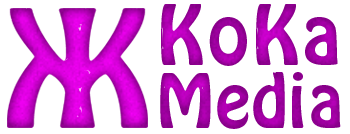 KoKa Media, 501©(3)Private Foundation32023 SE Pipeline RdGresham, OR 97080 Kokamedia.weebly.comKoka.pdx@gmail.comTax ID 82-2008016Thank you for your generosity. We appreciate your support!Thank you for your generosity. We appreciate your support!